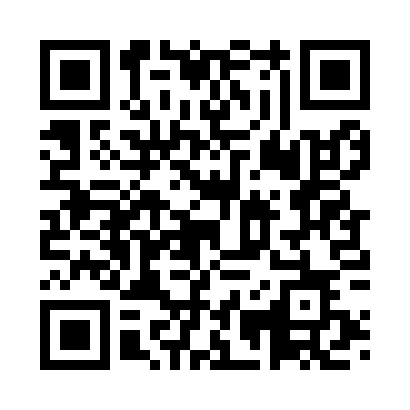 Prayer times for Angolo Terme, ItalyWed 1 May 2024 - Fri 31 May 2024High Latitude Method: Angle Based RulePrayer Calculation Method: Muslim World LeagueAsar Calculation Method: HanafiPrayer times provided by https://www.salahtimes.comDateDayFajrSunriseDhuhrAsrMaghribIsha1Wed4:056:061:166:188:2810:202Thu4:036:051:166:188:2910:223Fri4:016:031:166:198:3010:244Sat3:586:021:166:208:3110:265Sun3:566:001:166:218:3310:296Mon3:545:591:166:218:3410:317Tue3:525:571:166:228:3510:338Wed3:495:561:166:238:3610:359Thu3:475:551:166:248:3810:3710Fri3:455:531:166:248:3910:3911Sat3:435:521:166:258:4010:4112Sun3:405:511:166:268:4110:4313Mon3:385:501:166:278:4310:4514Tue3:365:481:166:278:4410:4715Wed3:345:471:166:288:4510:4916Thu3:325:461:166:298:4610:5117Fri3:295:451:166:298:4710:5318Sat3:275:441:166:308:4810:5519Sun3:255:431:166:318:5010:5720Mon3:235:421:166:318:5110:5921Tue3:215:411:166:328:5211:0122Wed3:195:401:166:338:5311:0323Thu3:175:391:166:338:5411:0524Fri3:155:381:166:348:5511:0725Sat3:135:371:166:358:5611:0926Sun3:125:361:176:358:5711:1127Mon3:105:361:176:368:5811:1328Tue3:085:351:176:368:5911:1429Wed3:065:341:176:379:0011:1630Thu3:055:341:176:389:0111:1831Fri3:035:331:176:389:0211:20